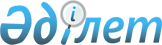 О внесении изменений в решение Восточно-Казахстанского областного маслихата от 21 декабря 2009 года № 17/234-IV "О ставках платы за эмиссии в окружающую среду Восточно-Казахстанской области"
					
			Утративший силу
			
			
		
					Решение Восточно-Казахстанского областного маслихата от 13 декабря 2017 года № 16/187-VI. Зарегистрировано Департаментом юстиции Восточно-Казахстанской области 27 декабря 2017 года № 5361. Утратило силу - решением Восточно-Казахстанского областного маслихата от 12 апреля 2018 года № 19/220-VI
      Сноска. Утратило силу - решением Восточно-Казахстанского областного маслихата от 12.04.2018 № 19/220-VI (вводится в действие по истечении десяти календарных дней после дня его первого официального опубликования).

      Примечание РЦПИ.

      В тексте документа сохранена пунктуация и орфография оригинала.
            В соответствии с пунктом 5 статьи 6 Закона Республики Казахстан от 23 января 2001 года "О местном государственном управлении и самоуправлении в Республике Казахстан", пунктом 2 статьи 50 Закона Республики Казахстан от 6 апреля 2016 года "О правовых актах", Восточно-Казахстанский областной маслихат РЕШИЛ:
      1. Внести в решение Восточно-Казахстанского областного маслихата "О ставках платы за эмиссии в окружающую среду Восточно-Казахстанской области" от 21 декабря 2009 года № 17/234-IV (зарегистрировано в Реестре государственной регистрации нормативных правовых актов № 2524, опубликовано в газетах "Дидар" от 1 февраля 2010 года, "Рудный Алтай" от 2 февраля 2010 года) следующие изменения:
      в приложении к указанному решению:
      пункт 2 изложить в следующей редакции:
      "2. Ставки платы за выбросы загрязняющих веществ от сжигания попутного и (или) природного газа в факелах, осуществляемого в установленном законодательством Республики Казахстан порядке, составляют
      ";
      пункт 9 изложить в следующей редакции: 
      "9. За эмиссии в окружающую среду без экологического разрешения, а также сверх установленных нормативов применяются ставки, установленные настоящим решением.".
      2. Настоящее решение вводится в действие по истечении десяти календарных дней после дня его первого официального опубликования. 
					© 2012. РГП на ПХВ «Институт законодательства и правовой информации Республики Казахстан» Министерства юстиции Республики Казахстан
				
№

п/п
Виды загрязняющих веществ
Ставки платы за 1 тонну, (МРП) 1 2 3
1.
Углеводороды
44,6
2.
Окислы углерода
14,6
3.
Метан
0,8
4.
Диоксид серы
200
5.
Диоксид азота
200
6.
Сажа
240
7.
Сероводород
1240
8
Меркаптан
199320
      Председатель сессии

З. Камасова

      Секретарь Восточно-Казахстанского 
областного маслихата

В. Головатюк
